Kontakt: 	Karla Krejčí, Donath Business & Media
+420 224 211 220
karla.krejci@dbm.cz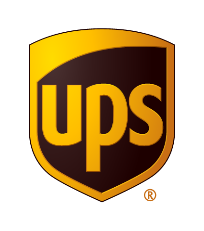 SPOLEČNOST UPS PŘEKONALA MILNÍK DORUČENÍ JEDNÉ MILIARDY VAKCÍN PROTI COVIDU-19 A V DODÁVKÁCH NADĚJE PO CELÉM SVĚTĚ POKRAČUJENaprostá většina dodávek vakcín proti COVIDU-19 (99,9 %) byla do více než 110 zemí doručena včas, a podpořila tak pokračující boj proti celosvětové pandemiiATLANTA - 14. prosince 2021 - Společnost UPS (NYSE: UPS) dnes oznámila, že překonala hranici jedné miliardy vakcín proti COVIDU-19 doručených s téměř dokonalou včasností. Tohoto milníku UPS dosáhla pouhý rok poté, co doručila první vakcínu COVIDU-19. Zásluhu na tom mají inovativní přístup firmy, jedinečné technologie pro sledování zásilky zahrnuté v přepravním řešení UPS Premier, špičková řešení v oblasti chladicího řetězce a rozsáhlá a sofistikovaná globální síť podporující zákazníky UPS Healthcare a komunity po celém světě. „Pracovníci UPS se zásadním způsobem podílejí na boji proti COVIDU-19 a zajišťují rovný přístup k přepravě kritických zdravotnických zásilek,“ uvedla Kate Gutmann, ředitelka prodeje a přepravních řešení a výkonná viceprezidentka UPS Global Healthcare. „Tento milník by nebyl možný bez nasazení každého jednotlivého zaměstnance v naší globální síti, který spolu s našimi partnery a zákazníky neúnavně pracuje na urychlení přepravy vakcín a pomáhá udržet komunity v co největším bezpečí.“Celosvětová síť UPS i oddaní zaměstnanci firmy podpořili zdravotnické zákazníky a světové organizace a zapojili se i do partnerství veřejného a soukromého sektoru s cílem zajistit vakcíny a odbornost v oblasti chladicího řetězce v zemích s těžko dostupnými skupinami obyvatel a doručení vakcín co největšímu počtu lidí. UPS Healthcare proto zmapovala zhruba 500 obchodních tras s cílem garantovat bezproblémovou přepravu vakcín po celém světě. Pro zajištění bezpečnosti jejich přepravy použila více než 3 miliony kilogramů suchého ledu. „Společnost UPS Healthcare nastavila celosvětové tempo dodávek vakcín COVID-19, a to díky bezkonkurenčnímu nasazení našich pracovníků a celosvětové logistické kapacitě a odbornosti,“ uvedl prezident UPS Healthcare Wes Wheeler. „Léky odvozené z biologických léčiv a dodávané prostřednictvím nejmodernějších sítí chladicího řetězce představují budoucnost zdravotní péče a UPS Healthcare je v tomto směru lídrem.“Mezi jedinečné příklady tohoto globálního úsilí patří například:Darování hlubokomrazicích boxů a věcné pomoci v podobě dodávek vakcín, které umožňují spravedlivou distribuci do odlehlých a venkovských oblastí v Africe, Jižní Americe, Asii, Severní Americe a Evropě, které podpořila nadace UPS FoundationTři regionální řídící centra UPS zaměřená na zdravotnictví, která fungují 24/7 a která jsou určena k zajištění a řízení celosvětového pohybu vakcín pro jejich včasné doručení. Jsou vybavená pohotovostními plány a řešeními pro zmírnění rizik extrémního počasí a dalších překážek Spolupráce s aliancí pro vakcíny Gavi a dalšími organizacemi na školení a řízení pohybu vakcín vyžadujících uchování v extrémně nízkých teplotách a zajištění dodávek vakcín proti COVIDU a zdravotnické infrastruktury do zemí podporovaných v rámci iniciativy COVAX Nasazení logistických expertů UPS v zemích včetně Indonésie a Malawi, aby v plném rozsahu a spolehlivě zvládli logistiku distribuce vakcínPodpora UPS při doručování dávek vakcín prostřednictvím dronů na kliniky v USA a Africe v rámci partnerství mezi společnostmi Zipline a GaviZaměření polohy vakcín v reálném čase prostřednictvím služby UPS Premier, která poskytuje dokonalý přehled o každém jednotlivém balení vakcín, s přesností 3 metry (10 stop), kdekoli v globální síti UPSPodpora více než 130 klinických zkoušek u vakcín prostřednictvím dceřiné společnosti UPS Healthcare Marken. Ta se podílí na logistických řešeních pro téměř všechny vakcíny a léky aktuálně ve vývoji „Přepravu máme v DNA. Budeme i nadále zajišťovat dodávky život zachraňujících zásilek, vakcín a dalších léčebných přípravků s neustálým zřetelem na spravedlivou distribuci v každé zemi, kde působíme,“ uvedla ředitelka pro firemní záležitosti UPS Laura Lane, která je odpovědná také za globální sociální dopad a udržitelnost. Více informací o globální distribuci vakcín společností UPS a „Milníku doručení jedné miliardy vakcín“ naleznete na about.UPS.com.  UPS Heathcare v ČRSpolečnost UPS otevřela v České republice své první logistické centrum zaměřené na zdravotnictví v říjnu tohoto roku. Areál v Ostravě, o rozloze 3 800 m2, odpovídá požadavkům správné distribuční praxe (GDP). Je vybavený moderními technologiemi,  které umožňují spolehlivou a bezpečnou přepravu a skladování léků a biologických látek citlivých na výkyvy teploty. Nové logistické centrum nabízí přístup na rychle rostoucí východoevropský trh a zajistí přímé propojení Evropy s globální sítí UPS. Služby specializovaného logistického centra využijí nemocnice a lékárny po celé České republice, na Slovensku, v Polsku a Maďarsku.Společnost UPSSpolečnost UPS (NYSE:UPS) je jedna z největších přepravních firem na světě, s příjmy ve výši 84,6 mld. USD (2020). Zákazníkům nabízí širokou škálu integrovaných logistických řešení ve více než 220 zemích a teritoriích světa. S pomocí více než 540 tisíc zaměstnanců UPS důsledně prosazuje jednoduchou firemní strategii: Se zákazníkem na prvním místě, vedená lidmi, poháněná inovacemi. UPS se zavázala snížit svůj dopad na životní prostředí a podporovat komunity na celém světě. Společnost zaujímá také pevný a nekompromisní postoj k podpoře diverzity, rovnosti a začleňování. Informace o společnosti naleznete na ups.com, další podrobné informace jsou k dispozici na about.ups.com a investors.ups.com. 